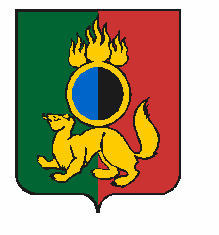 ГЛАВА ГОРОДСКОГО ОКРУГА ПЕРВОУРАЛЬСКРАСПОРЯЖЕНИЕг. ПервоуральскОб утверждении Положения об организации работы с сообщениями граждан, размещаемыми в  информационно - телекоммуникационной сети «Интернет»В целях организации работы с сообщениями граждан, размещаемыми в информационно-телекоммуникационной сети «Интернет», порядок рассмотрения которых 
не урегулирован Федеральным законом от 2 мая 2006 года № 59-ФЗ 
«О порядке рассмотрения обращений граждан Российской Федерации»,1.Утвердить Положение об организации работы с сообщениями граждан, размещаемыми в информационно – телекоммуникационной сети «Интернет» (прилагается).2.Руководителям органов местного самоуправления назначить ответственных  должностных лиц за исполнением настоящего распоряжения.3.Настоящее распоряжение вступает в силу со дня его официального опубликования. 4.Опубликовать настоящее распоряжение в газете "Вечерний Первоуральск" и разместить его на официальном сайте  городского округа Первоуральск.           5. Контроль за исполнением настоящего распоряжения возложить на заместителя Главы Администрации по управлению социальной сферой Л.В.Васильеву.30.06.2021№133Глава городского округа Первоуральск                                                                     И.В. Кабец